You are Cordially Invited to the 2019 Championship Banquet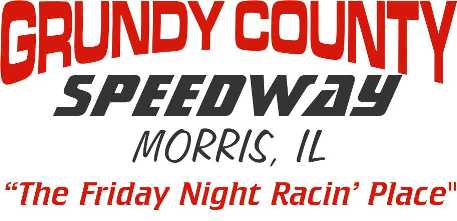 Saturday Night November 9th, 2019    From 6PM-11PM6PM - Doors Open & Cocktails        7PM - Dinner Served8:15PM - Awards, Trophies & DancingAwards Given To Top 10 In All 4 DivisionsPlus Top Rookies & Special AwardsAll Drivers, Crew Members, Employees & Fans Are WelcomeJoin us at: Chapin’s East - 502 Twin Rail Dr. Minooka IL.Please Mail In Form No Later than Friday October 25th    Tickets Are $30 EachPre-Paid Tickets Only  NO TICKETS AVAILABLE AT DOOR - Dress Casual, No T-Shirts___________________________________________________________________ 2019 Banquet Reservation Form – Tables Set For 8I Need________Tickets @ $30 each      TOTAL Amount $ ____________ EnclosedTickets in Name of ____________________Phone Number__________________Contact E-mail Address______________________________________________Driver Affiliated With_______________________If No Driver - Check Here (    )PLEASE PRINT NAMES Getting More Then 8, Print Extra Names On Back1_________________________________2________________________________3______________________4_____________________5_____________________6______________________7_____________________8_____________________Make Checks Payable to: GRUNDY COUNTY SPEEDWAYAny Questions? E-mail us at – Info@GrundyCountySpeedwayOnline.comMail Payment To:    Chuck Yuris                                 16633 W. Seneca Dr.                                 Lockport, IL. 60441